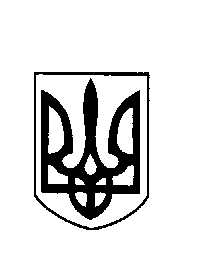 ЛОЗІВСЬКА РАЙОННА ДЕРЖАВНА АДМІНІСТРАЦІЯХАРКІВСЬКОЇ ОБЛАСТІУправління освіти, молоді та спорту. Лозова, вул. Лозовського, 10 а, тел. (057-45) 2-58-55, e-mail: loz_rvo@meta.ua_06.10.2016_№  01-17/1752  			Департамент науки і освітиНа № _________________		Харківської обласної державної адміністрації 				Відділ нормативності та якості освітиУправління освіти, молоді та спорту Лозівської районної державної адміністрації Харківської області повідомляє, що державний нагляд (контроль) за діяльністю навчальних закладів із ступенями ризику у ІІІ кварталі  2016 року не здійснювався.Начальник управління						В.І.Бойко